HOME LEARNING KIT 	HISTORY – YEAR 11WEEK 9Short AnswersWho was the first PM of South Africa?Which political party did he represent?Why did Hertzog break away in 1914?State one other reason why Botha and Hertzog opposed each other.Discuss what The Treaty of Vereeniging was about.Resource Interpretation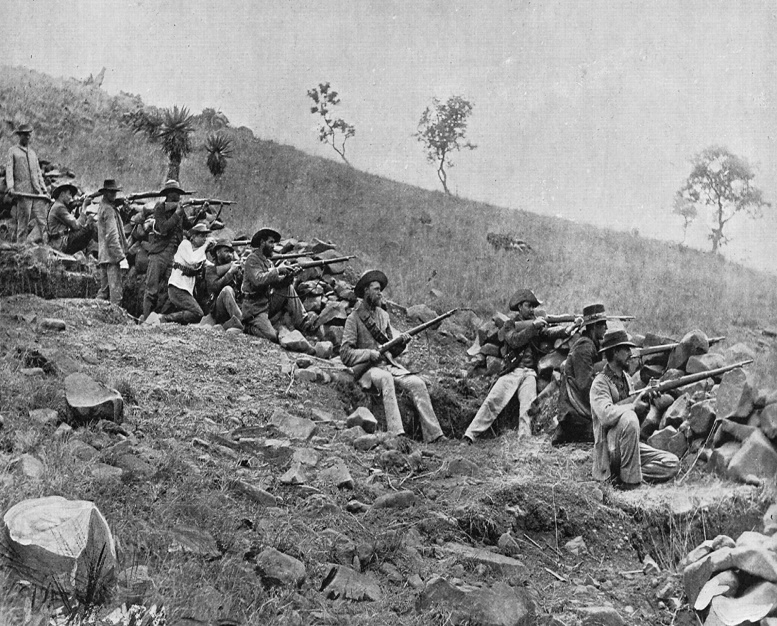 Identify the group of people at war, and name the war shown aboveState the main event of Boer War